UNDERGRADUATE CURRICULUM COMMITTEE (UCC)
PROPOSAL FORM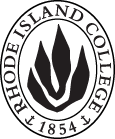 Cover page	roll over blue text to see further important instructions: please read.N.B. DO NOT USE HIGHLIGHT, JUST DELETE THE WORDS THAT DO NOT APPLY TO YOUR PROPOSALALL numbers in section (A) need to be completed, including the impact ones.B.  NEW OR REVISED COURSES    DELETE THE WORDS THAT DO NOT APPLY TO YOUR PROPOSAL within specific categories, but do not delete any of the categories. DO NOT use highlight. Delete this whole page if this proposal does not include a new or revised course.D. SignaturesD.1. ApprovalsChanges that affect General Education in any way MUST be approved by ALL Deans and COGE Chair.Changes that directly impact more than one department/program MUST have the signatures of all relevant department chairs, program directors, and relevant dean (e.g. when creating/revising a program using courses from other departments/programs). Check UCC manual 4.2 for further guidelines on whether the signatures need to be approval or acknowledgement.Proposals that do not have appropriate approval signatures will not be considered. Type in name of person signing and their position/affiliation.Send electronic files of this proposal and accompanying catalog copy to curriculum@ric.edu and a printed or electronic signature copy of this form to the current Chair of UCC. Check UCC website for due dates.D.2. AcknowledgementsA.1. Course or programFINANCE courses: 301, 423, 431, 434, and 463FINANCE courses: 301, 423, 431, 434, and 463FINANCE courses: 301, 423, 431, 434, and 463FINANCE courses: 301, 423, 431, 434, and 463A.2. Proposal typeCourse:  revision Course:  revision Course:  revision Course:  revision A.3. OriginatorMurat AydogduHome departmentEconomics and FinanceEconomics and FinanceEconomics and FinanceA.4. RationaleWe propose to change the prerequisites for a number of finance courses.FIN 301: from ACCT 201; ECON 214, ECON 215; MATH 177 to ACCT 201; MATH 177. Finance faculty unanimously believes that this course can be delivered without prior exposure to economics. To the extent that economic concepts appear in this course, they are introduced in the class; thus the removal of economics prerequisites will not impact course delivery. Also, having fewer prerequisites will enable our students taking finance courses earlier. FIN 431: from FIN 301; MATH 248 to ECON 214; FIN 301; MATH 248*FIN 423: from FIN 301 to ECON 215; FIN 301*FIN 434: from FIN 301; MATH 248 to ECON 215; FIN 301; MATH 248*        *We are also mindful that our students take their core economics courses as early as   possible. Thus, ECON 214 and ECON 215 will be prerequisites for upper-level finance courses, as outlined below.FIN 463: from FIN 431, FIN 432; and approval by a faculty selection committee to FIN 432; and approval by a faculty selection committeeGiven its investments-focus, Seminar in Portfolio Management doesn’t much benefit from FIN 431 as a prerequisite as the focus in that course is corporate finance.We propose to change the prerequisites for a number of finance courses.FIN 301: from ACCT 201; ECON 214, ECON 215; MATH 177 to ACCT 201; MATH 177. Finance faculty unanimously believes that this course can be delivered without prior exposure to economics. To the extent that economic concepts appear in this course, they are introduced in the class; thus the removal of economics prerequisites will not impact course delivery. Also, having fewer prerequisites will enable our students taking finance courses earlier. FIN 431: from FIN 301; MATH 248 to ECON 214; FIN 301; MATH 248*FIN 423: from FIN 301 to ECON 215; FIN 301*FIN 434: from FIN 301; MATH 248 to ECON 215; FIN 301; MATH 248*        *We are also mindful that our students take their core economics courses as early as   possible. Thus, ECON 214 and ECON 215 will be prerequisites for upper-level finance courses, as outlined below.FIN 463: from FIN 431, FIN 432; and approval by a faculty selection committee to FIN 432; and approval by a faculty selection committeeGiven its investments-focus, Seminar in Portfolio Management doesn’t much benefit from FIN 431 as a prerequisite as the focus in that course is corporate finance.We propose to change the prerequisites for a number of finance courses.FIN 301: from ACCT 201; ECON 214, ECON 215; MATH 177 to ACCT 201; MATH 177. Finance faculty unanimously believes that this course can be delivered without prior exposure to economics. To the extent that economic concepts appear in this course, they are introduced in the class; thus the removal of economics prerequisites will not impact course delivery. Also, having fewer prerequisites will enable our students taking finance courses earlier. FIN 431: from FIN 301; MATH 248 to ECON 214; FIN 301; MATH 248*FIN 423: from FIN 301 to ECON 215; FIN 301*FIN 434: from FIN 301; MATH 248 to ECON 215; FIN 301; MATH 248*        *We are also mindful that our students take their core economics courses as early as   possible. Thus, ECON 214 and ECON 215 will be prerequisites for upper-level finance courses, as outlined below.FIN 463: from FIN 431, FIN 432; and approval by a faculty selection committee to FIN 432; and approval by a faculty selection committeeGiven its investments-focus, Seminar in Portfolio Management doesn’t much benefit from FIN 431 as a prerequisite as the focus in that course is corporate finance.We propose to change the prerequisites for a number of finance courses.FIN 301: from ACCT 201; ECON 214, ECON 215; MATH 177 to ACCT 201; MATH 177. Finance faculty unanimously believes that this course can be delivered without prior exposure to economics. To the extent that economic concepts appear in this course, they are introduced in the class; thus the removal of economics prerequisites will not impact course delivery. Also, having fewer prerequisites will enable our students taking finance courses earlier. FIN 431: from FIN 301; MATH 248 to ECON 214; FIN 301; MATH 248*FIN 423: from FIN 301 to ECON 215; FIN 301*FIN 434: from FIN 301; MATH 248 to ECON 215; FIN 301; MATH 248*        *We are also mindful that our students take their core economics courses as early as   possible. Thus, ECON 214 and ECON 215 will be prerequisites for upper-level finance courses, as outlined below.FIN 463: from FIN 431, FIN 432; and approval by a faculty selection committee to FIN 432; and approval by a faculty selection committeeGiven its investments-focus, Seminar in Portfolio Management doesn’t much benefit from FIN 431 as a prerequisite as the focus in that course is corporate finance.We propose to change the prerequisites for a number of finance courses.FIN 301: from ACCT 201; ECON 214, ECON 215; MATH 177 to ACCT 201; MATH 177. Finance faculty unanimously believes that this course can be delivered without prior exposure to economics. To the extent that economic concepts appear in this course, they are introduced in the class; thus the removal of economics prerequisites will not impact course delivery. Also, having fewer prerequisites will enable our students taking finance courses earlier. FIN 431: from FIN 301; MATH 248 to ECON 214; FIN 301; MATH 248*FIN 423: from FIN 301 to ECON 215; FIN 301*FIN 434: from FIN 301; MATH 248 to ECON 215; FIN 301; MATH 248*        *We are also mindful that our students take their core economics courses as early as   possible. Thus, ECON 214 and ECON 215 will be prerequisites for upper-level finance courses, as outlined below.FIN 463: from FIN 431, FIN 432; and approval by a faculty selection committee to FIN 432; and approval by a faculty selection committeeGiven its investments-focus, Seminar in Portfolio Management doesn’t much benefit from FIN 431 as a prerequisite as the focus in that course is corporate finance.A.5. Date submitted1/27/2017 A.6. Semester effective A.6. Semester effectiveFall 2017Fall 2017A.7. Resource impactFaculty PT & FT: No impact expectedNo impact expectedNo impact expectedNo impact expectedA.7. Resource impactLibrary:No impact expectedNo impact expectedNo impact expectedNo impact expectedA.7. Resource impactTechnologyNo impact expectedNo impact expectedNo impact expectedNo impact expectedA.7. Resource impactFacilities:No impact expectedNo impact expectedNo impact expectedNo impact expectedA.8. Program impactThe prerequisite changes will strengthen the program by matching program courses with their prerequisites better. These changes will also streamline the course sequencing in the program.The prerequisite changes will strengthen the program by matching program courses with their prerequisites better. These changes will also streamline the course sequencing in the program.The prerequisite changes will strengthen the program by matching program courses with their prerequisites better. These changes will also streamline the course sequencing in the program.The prerequisite changes will strengthen the program by matching program courses with their prerequisites better. These changes will also streamline the course sequencing in the program.The prerequisite changes will strengthen the program by matching program courses with their prerequisites better. These changes will also streamline the course sequencing in the program.A.9. Student impactStudents will be able to take finance courses earlier without simultaneously losing their grasp of course contents. Students will be able to take finance courses earlier without simultaneously losing their grasp of course contents. Students will be able to take finance courses earlier without simultaneously losing their grasp of course contents. Students will be able to take finance courses earlier without simultaneously losing their grasp of course contents. Students will be able to take finance courses earlier without simultaneously losing their grasp of course contents. A.10. The following screen tips are for information on what to do about catalog copy until the new CMS is in place; check the “Forms and Information” page for updates. Catalog page.   Where are the catalog pages?   Several related proposals?  Do not list catalog pages here. All catalog copy for a proposal must be contained within a single file; put page breaks between sections. Make sure affected program totals are correct if adding/deleting course credits.A.10. The following screen tips are for information on what to do about catalog copy until the new CMS is in place; check the “Forms and Information” page for updates. Catalog page.   Where are the catalog pages?   Several related proposals?  Do not list catalog pages here. All catalog copy for a proposal must be contained within a single file; put page breaks between sections. Make sure affected program totals are correct if adding/deleting course credits.A.10. The following screen tips are for information on what to do about catalog copy until the new CMS is in place; check the “Forms and Information” page for updates. Catalog page.   Where are the catalog pages?   Several related proposals?  Do not list catalog pages here. All catalog copy for a proposal must be contained within a single file; put page breaks between sections. Make sure affected program totals are correct if adding/deleting course credits.A.10. The following screen tips are for information on what to do about catalog copy until the new CMS is in place; check the “Forms and Information” page for updates. Catalog page.   Where are the catalog pages?   Several related proposals?  Do not list catalog pages here. All catalog copy for a proposal must be contained within a single file; put page breaks between sections. Make sure affected program totals are correct if adding/deleting course credits.A.10. The following screen tips are for information on what to do about catalog copy until the new CMS is in place; check the “Forms and Information” page for updates. Catalog page.   Where are the catalog pages?   Several related proposals?  Do not list catalog pages here. All catalog copy for a proposal must be contained within a single file; put page breaks between sections. Make sure affected program totals are correct if adding/deleting course credits.A.10. The following screen tips are for information on what to do about catalog copy until the new CMS is in place; check the “Forms and Information” page for updates. Catalog page.   Where are the catalog pages?   Several related proposals?  Do not list catalog pages here. All catalog copy for a proposal must be contained within a single file; put page breaks between sections. Make sure affected program totals are correct if adding/deleting course credits.Old (for revisions only)NewB.1. Course prefix and number FIN 301, FIN 423, FIN 431, FIN 434, and FIN 463 B.2. Cross listing number if anyB.3. Course title FIN 301 Managerial Finance and ControlFIN 423 Financial Markets and InstitutionsFIN 431 Intermediate FinanceFIN 434 International Financial ManagementFIN 463 Seminar in Portfolio ManagementB.4. Course description B.5. Prerequisite(s)FIN 301: ACCT 201; ECON 214, ECON 215; MATH 177 
FIN 423: FIN 301  FIN 431: FIN 301; MATH 248 

FIN 434: FIN 301; MATH 248 
FIN 463: FIN 431, FIN 432; and approval by a faculty selection committeeFIN 301: ACCT 201; MATH 177. 
FIN 423: ECON 215; FIN 301 FIN 431: ECON 214; FIN 301; MATH 248
FIN 434: ECON 215; FIN 301; MATH 248
FIN 463: FIN 432; and approval by a faculty selection committeeB.6. OfferedB.7. Contact hours B.8. Credit hoursB.9. Justify differences if anyB.10. Grading system B.11. Instructional methodsB.12.CategoriesB.13. Is this an Honors course?B.14. General EducationN.B. Connections must include at least 50% Standard Classroom instruction.| NO  || NO |B.15. How will student performance be evaluated?B.16. Redundancy statementB. 17. Other changes, if anyNamePosition/affiliationSignatureDateMurat AydogduChair of  Economics and FinanceJeff MelloDean of SOMTab to add rowsNamePosition/affiliationSignatureDateTab to add rows